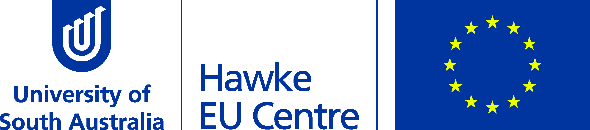 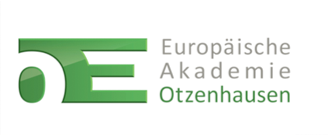 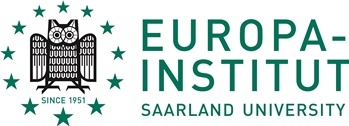 APPLICATION FORM: Hawke EU Centre Ambassadorial ScholarshipSupported by The Europa-Institut of Saarland University, the European Academy Otzenhausen, and the Hawke EU CentreApplication for funding to attendEuropean Summer School 2018: “Europe 3.0 – Between Integration, Globalisation and Nationalism”13-14 August 2018, Otzenhausen, Germany and Brussels, BelgiumPERSONAL INFORMATIONFamily name________________________________________________________________First name__________________________________________________________________Birth Date _____(day)______(month)______(year)Place of Birth/Country________________________________________________________Nationality__________________________________________________________________CURRENT ADDRESSStreet______________________________________________________________________City________________________________________________________________________State_______________________________________________________________________Phone______________________________________________________________________Email_______________________________________________________________________Details of EducationUniversity/Course_______________________________________________________________Year(s)_______________________________________________________________________Studies Abroad_______________________________________________________________Language SkillsLanguage/s________________________________Level_____________________________________AttachmentsPlease attach the following:300 word statement on why you wish to attend, how it will contribute to your study and professional development and how you will record and share what you learn with other students (social media, blog, articles, etc.)Current CV (no more than 3 pages)Applications close 21 May 2018. The winner will be notified on Monday 28 May 2018. If successful, you will be required to complete the full application form by 7 June 2017. Attendance at the Summer School remains conditional on your acceptance into the program by the German organisers. The winner’s travel will be organised by the UniSA Travel Team and the winner will be required to pay for their flights and other travel expenses prior to 29 June 2018. The winner will receive a reimbursement of 1200€ from the Europa-Institut of Saarland University upon their arrival at the Course. The Course fee will be paid by the Hawke EU Centre and the Europa-Institut of Saarland University. The Course fee includes programme fee, field trips (to Brussels, Strasbourg, Saarbrücken), full board (all meals) and lodging. It does not cover travel expenses to/from Otzenhausen.